Nieuwe buren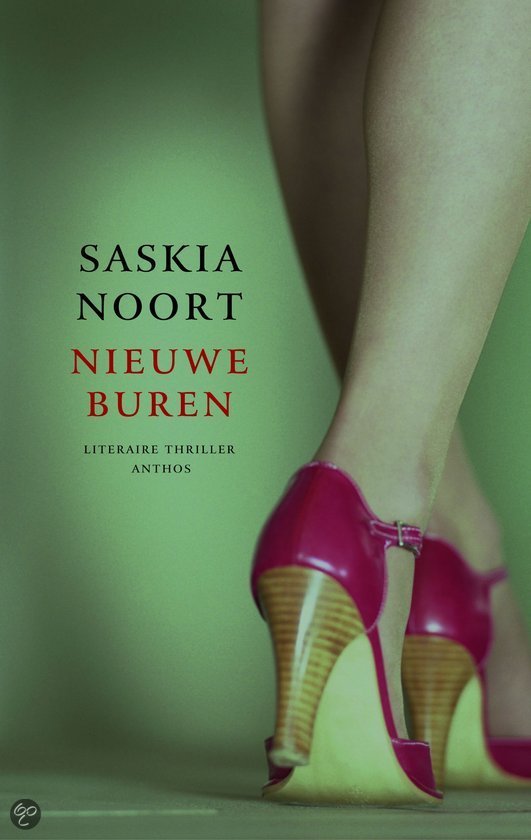 InhoudsopgaveTitel                                                                                          blz1.Schrijver                                                                                 blz1.Jaar van 1e uitgave                                                             blz1.Genre                                                                                         blz1.Onderwerp                                                                                blz1.Samenvatting                          blz1. blz2. blz3. blz4. blz5. Hoofdpersonages                                                                    blz5.                                                            Perspectief                                                                             blz6.Tijd                                                                                           blz6.Plaatsen                                                                                 blz7.Titelverklaring                                                                   blz7.Eigen Mening                                                                       blz7.De titel van het boek is Nieuwe buren.De schrijfster is Saskia Noort. Het jaar waarin het boek werd uitgegeven is 2006.De literaire periode is Moderne Nederlandse Literatuur. Het genre is thriller.ONDERWERP & SAMENVATTINGHet onderwerp is relatieproblemen, omgaan met overlijden, seks, drugs. Het is een realistisch verhaal, want er zijn mensen die naar een parenclub gaan en het is logisch dat je allebei anders omgaat met verdriet. Het verhaal begint eigenlijk met het deel waar het verhaal eindigt. Het begint met een man die werkt op de Kempervennen. Hij brengt daar de broodjes en de krant rond. Het valt hem op dat de broodjes en de krant nog aan de deur hangen. Hij moppert in zichzelf, wanneer hij wegloopt. Hij stopt, als hij een onverzorgd kindje ziet kruipen. Hij gaat naar binnen en ziet dat het kindje bijna uitgedroogd is. Als hij verder kijkt ziet hij ook 4 dode mensen. Twee mannen en twee vrouwen. Naast een van de mannen ligt een pistool op de grond.  Hij belt 112. De medewerker wordt opgevangen door het ambulancepersoneel. Peter vertelt over zijn bezoek aan Hetty, een therapeute. Hij en zijn vrouw Eva, zijn bij Hetty in therapie gegaan vanwege de dood van Lieve, hun ongeboren dochter. Dit was een grote klap voor Eva, omdat ze al jaren zwanger probeert te raken. Aangezien Peter zogezegd lui zaad heeft lukte dit niet. Uiteindelijk werd ze zwanger via ivf behandelingen. Hetty vindt dat Peter zijn verdriet niet goed verwerkt en nodigt hem uit voor een solo gesprek. Peter weet nog niet of hij op haar aanbod in zal gaan. Peter & Eva zijn kortgeleden verhuisd naar de Zonnepolder in Noord Holland. Na een paar dagen worden ze uitgenodigd door hun buren, die een barbecue geven voor de hele buurt.                                                                                                 Het zijn Rebecca & Steef, die er een heel andere levensstijl op nahouden dan Peter & Eva. Rebecca is thuiskapster en Steef werkt nu bij de politie. Steef & Peter kunnen goed met elkaar opschieten, ze hebben een gezamenlijke hobby en ze houden van dezelfde muziek. In het schuurtje roken ze stiekem een joint. Na het feest wil Peter seks met Eva, maar Eva wijst hem af, o.a. vanwege de joint. Het gaat al een tijdje niet goed tussen Eva & Peter. Na de dood van Lieve wil ze eigenlijk lichamelijk met rust gelaten worden. De eerst volgende keer dat Peter alleen naar Hetty ging, geeft hij aan met de therapie te willen stoppen. Eva is hier helemaal niet blij mee en negeert hem een tijdje. Dat is haar gebruikelijke manier om hun ruzies op te lossen. Later nodigen ze Steef & Rebecca uit om te komen barbecueën. Ze drinken allemaal iets teveel en de barbecue krijgt een seksueel tintje. Eerst zoenen Steef & Rebecca met elkaar. Ook Peter & Eva zoenen na lange tijd weer met elkaar. Daarna zoent Eva met Rebecca en gaat ook Steef zich ermee bemoeien. Hoewel Peter er eerst wel opgewonden van werd, kan hij het niet hebben dat Steef & Eva met elkaar bezig zijn. Eva merkte dat ze seksueel niet meer ongevoelig is en dat ze het eigenlijk best fijn vond. Alleen Peter was woedend geworden om wat hij gezien had. Ook denkt ze terug aan wat Rebecca haar verteld had. Dat zij en Steef soms parenclubs bezoeken en seks hebben met andere paren. Daarmee wekte ze toch wel de interesse van Eva. Die nooit veel gewend was op het gebied van seks. Peter praat niet meer met Eva, totdat Steef & Rebecca aangeven dat ze het willen uitpraten. Peter wil het eigenlijk niet uitpraten, maar ze doen het uiteindelijk toch. Peter lijkt zich nu beter te realiseren dat er ook een andere manier van seksleven is. Hij gaat Steef ook andere vragen stellen. Bijv. of Steef ooit iemand heeft vermoord. Steef antwoord dat hij een paar jaar geleden een junk heeft vermoord, omdat hij dacht dat hij een pistool zou trekken. Hij is daardoor wel overgeplaatst naar een andere afdeling. Uiteindelijk wordt het nog een gezellige avond. Peter & Eva gaan voor de laatste keer naar Hetty, omdat het nu sinds lange tijd weer beter gaat met hun relatie. Hetty denkt dat het door haar therapie komt. Maar Peter & Eva denken dat het door de seksuele opleving van Eva komt. Ze hebben namelijk weer seks. Ook probeert Peter te ontdekken wat Eva erotisch en opwindend vindt.                                                                                                                                            Op de terugweg komen ze langs het kerkhof, waar Lieve begraven ligt. Het is een jaar geleden dat Lieve doodgeboren ter wereld kwam en Eva vindt het tijd om het nu los te laten. Ook doen ze voor het eerst weer leuke  dingen. Zo  gaan ze naar het strand. Natuurlijk komen ze op het naaktstrand terecht, waar heel toevallig ook Steef & Rebecca verschijnen. Peter houdt eerst zijn broek nog aan, terwijl de anders zo preutse Eva alles uit doet. Mede door alcohol wordt het weer een gezellige middag. Steef vertelt dat hij wel aan drugs kan komen en vertelt over XTC, waar je volgens hem geil van schijnt te worden. Eva zegt dat ze het wel een keer wil proberen. Peter, die het nooit zo heeft op drugs, zegt dat hij er ook wel mee wil experimenteren. Natuurlijk ook omdat hij Rebecca heel erg sexy vindt. Midden in de nacht wordt Eva wakker. Bij Rebecca & Steef staat er een jongeman met een knuppel op de auto te slaan. Het is een broer van de junk die Steef heeft doodgeschoten. Eva ziet dat Steef een pistool in zijn zak doet en de jongen achterna gaat. Ze schrikt ervan. Eva & Rebecca worden goede vriendinnen. Rebecca vertelt dat ze Steef bedonderd heeft met haar zwangerschap. Want eigenlijk wilde Steef helemaal geen kinderen. Maar toch is de kleine Sem geboren. Samen met Rebecca beraamt  ze een duivels plan. Op de avond dat ze XTC gaan gebruiken, kunnen ze ook aan partnerruil doen. Als ze dan het verplichte condoom lekprikken, kan Eva toch zwanger worden. Enkele dagen later vertelt Rebecca dat ze een dreigbrief heeft gekregen, met een verwijzing naar internet, waar seksfoto’s van haar en Steef op staan. Steef mag het absoluut niet weten, want dat gaat hij door het lint.  Ook op het politiebureau mogen ze het niet weten, anders wordt hij ontslagen. Eva vindt het allemaal best vreemd, maar houdt toch haar mond. Peter & Steef gaan samen naar een concert van U2 in de Arena. Ze nemen allebei XTC. Peter voelt zich steeds losser worden. Wel gaan ze naar de afterparty, waar Steef flipt als hij denkt dat er twee Joegoslaviërs achter hem aanzitten. Peter kalmeert hem en daar is Steef hem heel dankbaar voor. Rebecca & Steef hebben er alles aangedaan om het gezellig te maken. Eerst gaat ze rond met de hapjes. Daarna met de alcohol en de XTC. Steef kijkt toe hoe Rebecca & Eva Peter bevredigen. Dan is het de beurt aan Eva. Of beter gezegd ze krijgt een beurt van Steef, terwijl Peter & Rebecca naar de slaapkamer gaan.                                                                               Wanneer Steef klaarkomt ziet hij dat het condoom lek is (dat was immers de bedoeling) en begint hij te vloeken. Steef wil absoluut niet nog een kind. Hij wil ook dat Eva een vaginale douche neemt om zijn zaad weg te spoelen. Eva & Rebecca gaan naar de badkamer en doen net alsof Eva een vaginale douche heeft genomen. Helaas is de stemming van die avond verpest. Het wordt er voor Eva ook niet beter op als Steef de volgende morgen twee morning-afterpillen komt brengen. Als Peter Steef bij hun huis ziet weggaan denkt hij dat ze weer seks hebben gehad. Eva verzwijgt de pil voor Peter en ze neemt ze ook niet in. Steef & Peter gaan naar de schietbaan. Eigenlijk haat hij Steef, omdat hij seks gehad heeft met Eva. Maar hij voelt ook een hele andere sensatie als hij bij Steef achter op de motor zit en op de schietbaan een pistool heeft gehanteerd. Toch weet Peter geen raad met de situatie in zijn leven en zijn relatie. Hij is toch gewoon jaloers? Ten einde raadt bezoekt hij Hetty. Later hoort Eva van Rebecca dat zij en Peter geen seks hebben gehad, maar dat Peter bij Rebecca heeft uitgehuild. Rebecca komt plotseling bij Eva binnenvallen en zegt dat Steef geschorst is van zijn werk. De politie heeft de seksfoto’s toch gekregen. Bovendien is het lijk van de junk gevonden. Steef is doorgedraaid en zit nu thuis. Peter krijgt steeds meer het idee dat er iets is tussen Eva & Steef. Bovendien krijgt Peter een “goddelijke aanwijzing” door in de muziek van Led Zeppelin (Stairway to Heaven.) Hij denkt dat Steef aan de donkere kant zit. Peter ziet in hem een personificatie van de duivel. Ook Rebecca is bang geworden voor Steef. Peter spreekt hardop uit dat Steef die junk weleens vermoord kon hebben, omdat Eva hem zag lopen met een pistool. Peter gaat zelf ook op zoek naar een pistool, hij wil een soort veiligheid. Later koopt hij ook een pistool voor 300,- van een junk. Eva doet samen met Rebecca een zwangerschapstest. Deze is positief. Eva wil samen met Rebecca naar het Zuiden. Rebecca durft dit niet, ze heeft Steef nodig. Eva gaat wel. Ze laat een kort briefje achter voor Peter. Peter is helemaal van slag, als hij het briefje van Eva vindt. Hij probeert haar te bellen, maar Eva neem niet op. Peter denkt dat ze er met Steef vandoor is, hij gaat erheen, maar Steef blijkt gewoon thuis te zijn. Peter gaat door het lint, hij wil weten waar Eva is. Onderweg belt Eva met haar zus Sanne, die haar vertelt dat ze geen domme dingen moet doen. Peter is radeloos.                                                                    Hij zoekt het hele huis door naar aanwijzingen van Eva. Eva huurt een bungalow bij de Kempervennen. Ze vertelt het adres aan Sanne en die verraad het adres aan Peter. Eva belt Rebecca en zegt dat ze op de Kempervennen is. Rebecca staat voor de deur, maar ze heeft Sem en ook Steef bij zich. Steef is woedend dat Eva in verwachting is van hem. En vanwege het feit dat Eva & Rebecca hem erin hebben geluisd. Hij vindt dat ze abortus moet plegen, Eva weigert dit. Ze gaat smeken en huilen opdat ze het kind mag houden. Steef lijkt ontroerd te zijn daar haar tranen en stemt in met haar zwangerschap. Het lijkt allemaal goed te gaan, tot ook Peter arriveert op de Kempervennen. Peter trekt te snelle conclusies als hij de auto van Steef ziet staan. Wanneer Peter de bungalow binnenkomt, ziet hij Eva in Steefs schoot huilen. In blinde woede vuurt hij het pistool op Steef af, als die vertelt dat hij & Eva een kind krijgen. Vlak daarna wordt Peter zelf ook neergeschoten door Rebecca. Peter schiet ook Rebecca neer. Eva snelt haar te hulp en ook Steef wil haar nog komen helpen. Wanneer Peter Steef neerschiet.  De volgende kogel raakt Eva. De laatste kogel wil Peter voor zichzelf gebruiken. Dan hoort hij plotseling het gehuil van Sem en bedacht zich wat hij heeft aangericht. Hij wil voor Sem blijven leven. PERSONAGESEva is kleuterjuf. Dit is voor haar erg moeilijk, omdat ze zelf een kindje heeft verloren. Ze is jaloers op mensen die wel een kindje hebben. Ook is ze erg vasthoudend en onzeker. Peter is chef sportredactie. Peter is erg onzeker en houdt niet echt van veranderingen. Ook is hij jaloers op Steef. Peter wil seks, drugs en rock ‘n’ roll, net als Steef. Maar als hij dit heeft, valt het hem tegen. Rebecca is thuiskapster en moeder van Sem. Ze wordt goede vriendinnen met Eva. Rebecca weet wat ze wil en vaak krijgt ze ook wat ze wil. Ze is biseksueel. Steef is politieagent, maar doet ondertussen zowat alles wat verboden is. Hij leeft zoals Peter graag zou willen. Seks, drugs en rock ‘n’ roll. Hij schiet snel in de stress en kan erg agressief zijn. PERSPECTIEFHet verhaal wordt geschreven vanuit twee perspectieven. Het verhaal wordt afwisselend vertelt door twee vertellers. Peter & Eva vertellen in de ik vorm chronologisch het verhaal. TIJDHet verhaal speelt zich af in het nu. De schrijfster heeft ook subtiele aanwijzingen in het verhaal verstopt. Bijv. dat Peter als sport redacteur de eindronde van het WK 2004 heeft meegemaakt. Op dat moment was Eva hoogzwanger. Op 22 juli bevalt ze van Lieve. Precies een jaar later gaan ze terug, dat is dus 22 juli 2005. Ook bezoeken Peter & Steef een concert van U2 in de Arena, die werden gegeven op de 13 tot 16 juli. Alleen worden de gebeurtenissen omgedraaid, want pas een tijdje na het bezoek aan Lieves graf, gingen Peter & Steef naar U2. Eva ging na haar burn – out weer aan het werk, (augustus 2005.) Twee weken later doet Eva een zwangerschapstest en constateert Peter dat het bijna herfst is. De ontknoping is dus waarschijnlijk in september 2005. Nieuwe Buren beschrijft de in alle opzichten hete zomer van 2005. Het verhaal wordt chronologisch verteld. Behalve op het begin, waar eigenlijk het einde van het verhaal wordt verteld. Het boek heeft een open einde, Peter en Sem zijn nog in leven. Je gaat je dan afvragen wat er met hen is gebeurt. PLAATSEN Het verhaal speelt zich af in vinex – wijk de Zonnepolder in Noord -  Holland. TITELEnkele weken nadat Peter & Eva in de Zonnepolder zijn komen wonen nodigen  Rebecca & Steef hen uit voor een barbecue. Het klikt tussen de twee stellen. Voor elkaar zijn het dus de ‘nieuwe buren’. EIGEN MENINGHet was een erg spannend boek, op een gegeven moment wilde je blijven doorlezen om te weten wat er verder gebeurt. Ook dat de schrijfster in het begin vertelt dat er 3 dode mensen zijn gevonden, maakt natuurlijk dat je verder wil lezen. Dat Peter op het einde een pistool koopt en Rebecca, Eva & Steef vermoordt heeft wel indruk gemaakt. Het was niet moeilijk om te lezen, het verhaal is geschreven in korte, simpele zinnen. Ik raad andere mensen aan dit boek ook te lezen, omdat het een spannend boek is waarin je verder wilt blijven leven. “Hou me vast . Dat was wat hij wilde. Dat ze me vasthield, zo nu en dan.”